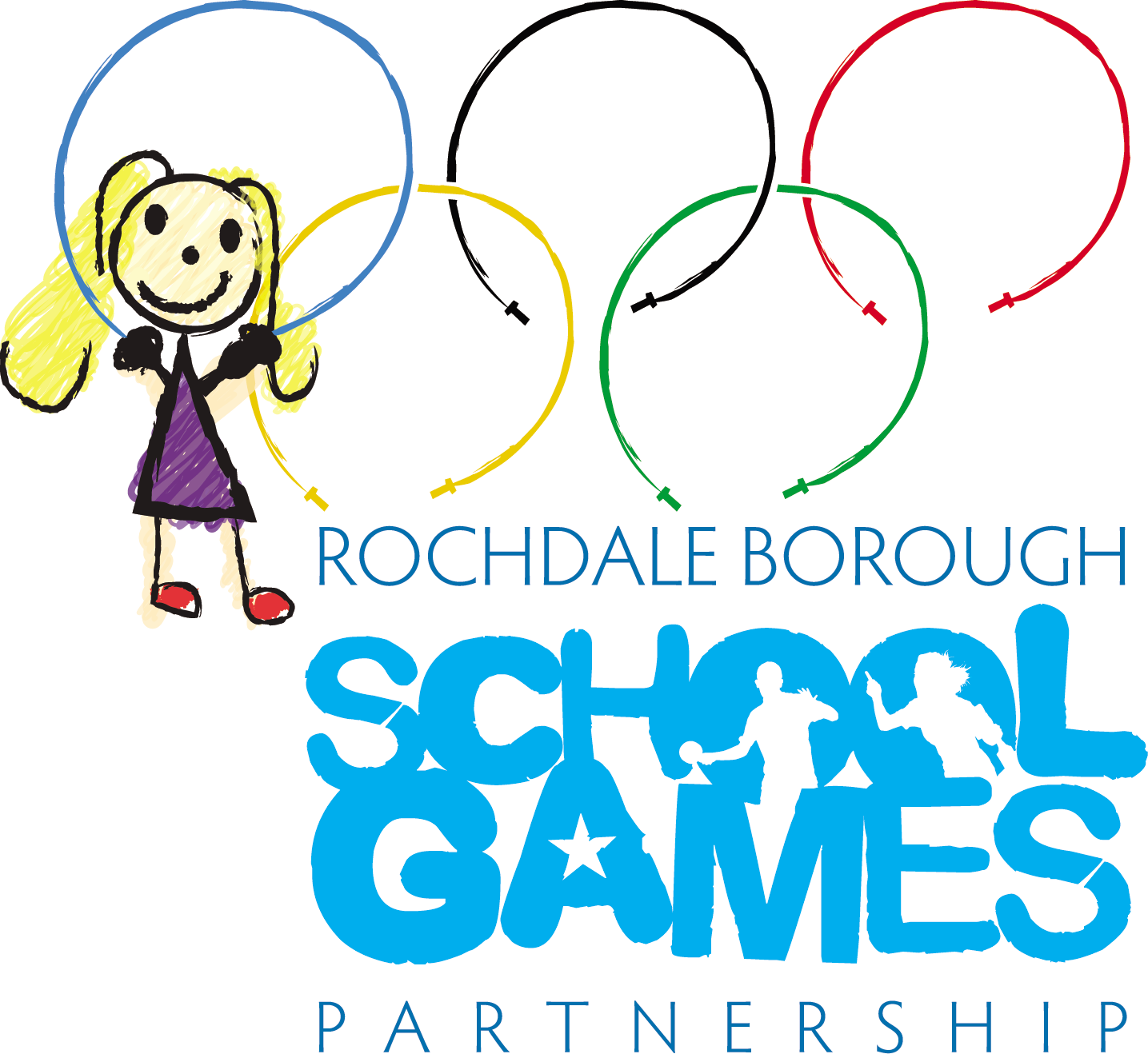                                                       RBSGP EVENT INFORMATIONEvent: 	Year 5/6 Tag Rugby Excel Event Dates: 	Tuesday 21st November 2023 Venues:	Rochdale Rugby Club, Moorgate Ave, Rochdale OL11 5LU Time:	15:45 – 17:30 Arrival:	Upon your arrival at the event, please head to the pitch where a member of RBSGP staff will greet you.Team Composition: 	This is a competitive event where children will they will compete against other scholsThere should be a maximum of 12 players to a squad.Players should be in school years 5 and or 6Please bring your own tags and tag belts where possible.Type of Competition: 	EXCEL			Aimed at….Regular School Team PlayersThose who compete outside of schoolThose who demonstrate a high level of competence and confidenceSpectators: 	SPECTATORS will be allowed at this eventDress:	This event is outside; please bring suitable clothing for the weather and any sunscreen and medication that you may require.	There is no jewellery to be worn and all loose clothing must be tucked in and ensure that all players shoelaces are tied. Entry: 	Please enter through Your School Games Refreshments:		Please ensure you bring something to drink, as refreshments will not be available.Cancellation policy:	Please ensure you let us know if you can no longer attend so we can make the necessary alterations to the competition prior to the evening.Terms & Conditions: 	Please ensure that you have read all the terms and conditions of the event, they are the conditions of our events and the venues, which are allowing us to host.So please if you have any queries or concerns please send me an email.Emma Mooney	School Games ManagerRochdale Borough School Games Partnership